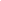 [Jeffrey S. Galvan and Kim Alexa J. Heworth][JeffreyGalvan@armyspy.com][KimHeworth@armyspy.com][978-332-4163][www.wideoceanlife.com]
[3357 Hampton Meadows Lawrence, MA 01840]IndexEXECUTIVE SUMMARY[Wide Ocean Life Incorporated] is an aquaculture company that focuses on barramundi (Lates calcarifer) farming and serves the greater area of [Lawrence, Massachusetts]. Start-up funding will be provided by the owners, [Jeffrey S. Galvan] and [Kim Alexa J. Heworth]. The company will capitalize on advertising in business magazines and direct selling. Wide Ocean Life aims to target wholesalers in the industry.COMPANY OVERVIEWMission StatementIt is [Wide Ocean Life Incorporated] mission to provide high-quality seafood products at affordable prices.PhilosophyThe public’s health and wellness is [Wide Ocean Life Incorporated] utmost priority. Thus, the company implements stringent protocols to ensure that those priorities are upheld at all times.Vision[Wide Ocean Life Incorporated] vision is to establish itself as a trustworthy and reliable company in the aquaculture industry.OutlookThe aquaculture industry has been the best performing sector in the fishing industry for nearly two decades now. Because major corporations now rely on aquaculture to stimulate economic expansion, [Wide Ocean Life Incorporated] will fill this gap to create profit.  Type of Industry: Fishing IndustryBusiness Structure: PartnershipOwnership: Partnership, [Jeffrey S. Galvan] and [Kim Alexa J. Heworth].Start-Up SummaryThe start-up cost is one million USD to be provided by [Jeffrey S. Galvan] and [Kim Alexa J. Heworth], and is to be used for the acquisition and maintenance of the boats, business insurance, fishing supplies, payroll, diving equipment, and legal fees.Management TeamShort- and Long-Term Goals and MilestonesPRODUCTS AND SERVICESProduct/Service Description[Wide Ocean Life Incorporated] offers barramundi to wholesalers. Value PropositionSince [Wide Ocean Life Incorporated] owns a dedicated marine life preservation lot, the company can guarantee to deliver [99.99]% of the time. Also, the company offers a loyalty package for clients who have done business with the company for a minimum of [36] months.Pricing Strategy[Wide Ocean Life Incorporated] utilizes competitive pricing to pursue its financial goals.Formula:Profit Margin   = 1- (Expenses/Net Sales)World Ocean Life IncorporatedProfit Margin     = 1 - ($9,000/$90,000)                             = 1-0.1                             = 0.90 or 90%EXECUTIONMarketing Plan[Wide Ocean Life Incorporated] goal is to amplify the public’s awareness of its brand and offerings. By advertising on business and educational magazines, the company is looking to reach broader audiences. Market ResearchFrom using wooden cages to the more industrialized method of production, aquaculture has been growing and evolving since the [1970s]. The industry used to be dominated by mechanical contraptions, now it has moved to a more technological focus. Though the costs for acquiring and maintaining the new equipment may continually rise, it is not overshadowed by the global demand that needs to be filled. Looking at this trend, the company foresees steady profit margins for the years to come.Marketing Strategy[Wide Ocean Life Incorporated] plans to take advantage of magazines and direct marketing to increase exposure. The company will focus on business magazines. Apart from these, the company aims to upgrade its facilities and technologies to be able to decrease processing time and increase the production rate. This will create a higher profit yield for the company.Here are some of the updates about [Wide Ocean Life Incorporated] marketing endeavors:Organizational StructureThe company is spearheaded by the partners [Jeffrey S. Galvan] and [Kim Alexa J. Heworth] together with three board of director members. Apart from a dedicated human resource, marketing, and public relations officer, the company is also headed by three managers. Currently, [Wide Ocean Life Incorporated] has five truck drivers who secure the deliveries.OPERATIONAL PLANLocation and FacilitiesProvide a sketch or blueprint of the facility.Provide photos or images of the location/facility. Tools and Equipment ChecklistFINANCIAL PLAN AssumptionsMost of the expenses will be on equipment maintenance and supplies, payroll, business insurance, vehicles, and fuel.Monthly ExpenseThe chart shows the projected monthly expense for [2019].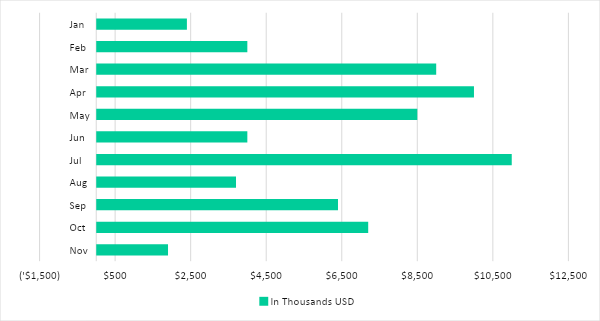 Monthly RevenueThe chart shows the projected monthly revenue for [2019].             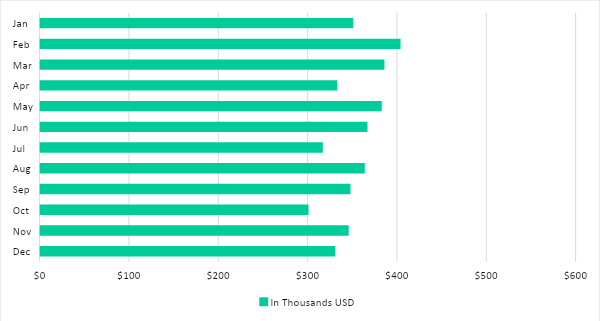 Business FinancingThe total accumulated amount of one million USD in bank loans will be provided by the owners.StatementsExecutive Summary[PAGE NUMBER]Company Overview[PAGE NUMBER]Products and Services[PAGE NUMBER]Execution[PAGE NUMBER]Operational Plan[PAGE NUMBER]Financial Plan[PAGE NUMBER]Start-Up FundingStart-Up FundingStart-Up Expenses$200,000.00Start-Up Assets$800,000.00Total Funding Required$1,000,000.00AssetsNon-Cash Assets from Start-Up$700,000.00Cash Requirements from Start-up$50,000.00Additional Cash Raised$0.00Cash Balance on Starting Date$50,000.00Total Assets$800,000.00CapitalPlanned InvestmentOwner$1,000,000.00Other$0.00Additional Investment Requirement$0.00Total Planned Investment$1,000,000.00Loss at Start-Up (Start-Up Expenses)-$200,000.00Total Capital$800,000.00Liabilities$0.00Total Capital and Liabilities$800,000.00Start-UpStart-UpRequirementsStart-Up ExpensesRent - 5 Months$5,000.00Advertising$135,000.00Legal Fees$50,000.00Staff Training$10,000.00Insurance$0.00Other$0.00Total Start-Up Expenses$200,000.00Start-Up AssetsCash Required$700,000.00Start-Up Inventory$0.00Other Current Assets$50,000.00Long-Term Assets$50,000.00Total Assets$800,000.00Total Requirements (Total Start-Up Expenses + Total Assets)$1,000,000.00Management TeamRole/FunctionSkills[Kurt Cobbler]Operations ManagerPerformance Management [Freddy Melano]Marketing and HRMarketing Strategies and CommunicationShort-Term GoalsMilestonesAcquire business and coastal permitsThe business and coastal permits will be verified and acquired before the end of [January 2019].Long-Term GoalsMilestonesDouble the company’s client base by the year [2020]The company aims to reach a [15]% increase monthly. As it stands today, the company is already at [12]% thanks to the marketing activities.To always maintain a sale-to-rot ratio below [20]%The company is maintaining selling methods to ensure that the supplies are sold off before they are due.SWOT AnalysisStrengthsWeaknessesOpportunitiesThreats[Wide Ocean Life Incorporated]Highly qualified labor forceLogistics can still be improvedRapidly increasing demand for processed and unprocessed seafood Competitors more experienced in the business[Fish4Us]The company is already capable of distributing to the entire statePoor customer supportTechnological advances allow for more consistent and faster laboratory processes such as rapid ready field testingRotting stock due to slow sales[Aquatic Preservation Incorporated]Has the largest inventory spaceLacks variety and offeringsIndustry-wide collaborations help increase profits for all parties involved. Rotting stock due to slow salesMarketing StrategyActivitiesTimelineSuccess CriteriaMagazinesManagement is employing a content creator for the company’s content.February 2, 2018The content that appears in the magazine will improve brand awareness and garner more clients.Direct MarketingA marketing specialist will speak with key decision makers in the restaurant industry to market the company’s products.ASAPThe specialist will generate more clients resulting in higher revenues.SoftwareQuantityaquaManager1AquaFarm1HardwareQuantityCage and Cage Nets10Seines10Profit and Loss ProjectionProfit and Loss ProjectionProfit and Loss ProjectionProfit and Loss ProjectionFY2019FY2020FY2021Sales$90,000.00$450,000.00$450,000.00Direct Cost of Sale$20,000.00$20,000.00$20,000.00Other Cost of Sale$8,000.00$8,000.00$8,000.00Total Cost of Goods Sold or COGS (Sales - Direct Cost of Sale - Other Cost of Sale)$62,000.00$422,000.00$422,000.00Gross Profit (Sales-Total Cost of Goods Sold)$28,000.00$28,000.00$28,000.00Gross Margin % (Gross Profit/Sales)31.11%6.22%6.22%Operating ExpensesRent$0.00$0.00$0.00Insurance$0.00$10,000.00$15,000.00Utilities$0.00$0.00$0.00Salary (Including Tax)$0.00$0.00$0.00Maintenance & Supplies$9,000.00$0.00$4,500.00Total Operating Expenses$9,000.00$10,000.00$19,500.00EBITDA (Total Cost of Sale-Total Operating Expenses)$53,000.00$412,000.00$402,500.00Depreciation$4,000.00$4,000.00$4,000.00Interest Expense$0.00$0.00$0.00Taxes Paid$4,000.00$5,000.00$6,000.00Net Profit (Gross Profit - Operating Expenses - Taxes - Interest)$15,000.00$13,000.00$2,500.00Balance Sheet ProjectionBalance Sheet ProjectionBalance Sheet ProjectionBalance Sheet ProjectionFY2019FY2020FY2021Cash$170,000.00$90,000.00$170,000.00Accounts Receivable$0.00$15,000.00$5,000.00Inventory$0.00$5,000.00$15,000.00Other Current Assets$5,000.00$0.00$0.00Total Current Assets$175,000.00$110,000.00$190,000.00Long-Term Assets$8,000.00$7,000.00$6,000.00Accumulated Depreciation$3,000.00$2,500.00$2,000.00Total Long-Term Assets (Long-Term Assets-Accumulated Depreciation)$5,000.00$4,500.00$4,000.00Total Assets (Total Current Assets + Total Long-Term Assets)$180,000.00$114,500.00$194,000.00Accounts Payable$20,000.00$3,500.00$15,000.00Notes Payable$5,000.00$20,000.00$15,000.00Other$3,500.00$3,500.00$20,000.00Total Liabilities$28,500.00$27,000.00$50,000.00Paid-in Capital$5,000.00$5,000.00$5,000.00Retained Earnings$115,000.00$120,000.00$130,000.00Total Owner's Equity (Total Assets - Total Liabilities)$151,500.00$87,500.00$144,000.00Total Liabilities & Equity (Total Liabilities/Total Owner's Equity)18.81%30.86%34.72%Cash Flow ProjectionCash Flow ProjectionCash Flow ProjectionCash Flow ProjectionFY2019FY2020FY2021Operating Cash Beginning$200,000.00$200,000.00$200,000.00Sources of Cash$45,000.00$10,000.00$15,000.00Receivables$10,000.00$12,000.00$30,000.00Sales$30,000.00$10,000.00$35,000.00Others$10,000.00$7,000.00$10,000.00Total Cash$295,000.00$239,000.00$290,000.00ExpendituresRent$0.00$0.00$0.00Insurance$10,000.00$10,000.00$15,000.00Utilities$20,000.00$10,000.00$26,000.00Salary (Including Tax)$70,000.00$80,000.00$10,000.00Maintenance & Supplies$10,000.00$10,000.00$4,500.00Total Expenditures$110,000.00$110,000.00$55,500.00Net Income/Loss (Total Cash - Total Expenditures)$185,000.00$129,000.00$234,500.00